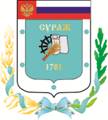 Контрольно-счетная палата Суражского муниципального района243 500, Брянская область, г. Сураж, ул. Ленина, 40  Тел. (48330) 2-11-45, E-mail:c.palata@yandex.ruЗаключениеКонтрольно-счетной палаты Суражского муниципального района по результатам проведения внешней проверки годового отчета «Об исполнении бюджета Овчинского сельского поселения Суражского муниципального района Брянской области за 2023 год»29 апреля 2024 года                                                                                 г. СуражОснование для проведения внешней проверки: пункт 4 статьи 264.4 Бюджетного кодекса Российской Федерации, пункт 1.3.2 плана работы Контрольно-счетной палаты Суражского муниципального района на 2024 год, утвержденного Приказом Контрольно-счетной палаты Суражского муниципального района от 27 декабря 2021 года № 3 Положением «О Контрольно-счетной палате», принятым согласно решения Суражского районного Совета народных депутатов № 143 от 26.11.2021г., приказ № 3 от 28.03.2024  года о проведении экспертно-аналитического мероприятия. Предмет внешней проверки: годовой отчет об исполнении бюджета Овчинского сельского поселения Суражского района, бюджетная отчетность главного администратора средств местного бюджета и иные документы, содержащие информацию об исполнении бюджета указанного муниципального образования за 2023 год. Объект внешней проверки: Овчинская сельская администрация Овчинского сельского поселения Суражского муниципального района Брянской области.  Заключение по результатам внешней проверки годового отчета об исполнении бюджета Овчинского сельского поселения Суражского муниципального района Брянской области за 2022 год подготовлено Контрольно-Счетной палатой Суражского муниципального района в соответствии с требованиями статьи 264.4 Бюджетного кодекса Российской Федерации, пункта 3 части 2 статьи 9 Федерального закона от 07.02.2011 г. № 6-ФЗ «Об общих принципах организации и деятельности контрольно-счетных органов субъектов Российской Федерации и муниципальных образований», на основании данных внешней проверки годовой бюджетной отчётности за 2023 год. Годовая бюджетная отчётность представлена в Контрольно-счетную палату в срок, установленный частью 3 статьи 264.4. Бюджетного кодекса Российской Федерации.Одновременно с годовым отчетом об исполнении бюджета были представлены:- проект Решения Овчинского сельского Совета народных депутатов «Об утверждении  отчёта  об   исполнении бюджета муниципального образования « Овчинское сельское поселение» за 2023 год»;- пояснительная записка;- оценка эффективности реализации программ поселения.В нарушение п. 6 ст. 264.10 Бюджетного кодекса РФ одновременно с Отчетом об исполнении бюджета Дубровского сельского поселения за 2023 год не представлен отчет об использовании средств резервного фонда.Оценить основные показатели бюджетной отчетности.Первоначально бюджет поселения на 2023 год был утвержден решением Овчинского сельского Совета народных депутатов от 23 декабря 2022 года № 91 «О бюджете Овчинского сельского поселения Суражского муниципального района Брянской области на 2023 год и плановый период 2024-2025 годов»:- по доходам в сумме 12618,9 тыс. рублей;- по расходам в сумме 12618,9 тыс. рублей;- дефицит местного бюджета в сумме 0,0 тыс. рублей. В процессе исполнения бюджета в порядке законодательной инициативы 2 раза вносились изменения и дополнения в решение о бюджете Соответствие  принципу открытости,  определенному  Бюджетным  кодексом  Российской  Федерации (статья 36), обеспечено  официальное  опубликование  в  Сборнике муниципально-правовых актов Овчинского сельского поселения всех изменений бюджета.С учетом внесенных изменений основные характеристики бюджета утверждены в следующих объемах:- объем доходов составил – 12760,1 тыс. рублей и  увеличился на 752,6 тыс. рублей, или 6,3% от первоначально утвержденного объема доходов. - объем расходов составил 7403,4 тыс. рублей и уменьшился на 4604,1 тыс. рублей (на 38,3%) от первоначально утвержденного объема расходов.  - профицит бюджета составил 5356,7 тыс. рублей, или увеличился на 100,0%.В нарушение п. 1.3. Соглашения № 2 от 29.11.2019 года «О передаче полномочий по осуществлению внешнего муниципального финансового контроля»  внесении изменений в бюджет поселения от 29.12.2023г. № 100/1 произведено без  экспертизы КСП Суражского муниципального района.Исполнение бюджета в отчетном году осуществлялось на основании положений Налогового и Бюджетного кодексов РФ, Федерального закона от 06.10.2003 г. № 131-ФЗ «Об общих принципах организации местного самоуправления в Российской Федерации», Положения о бюджетном процессе и иных нормативных правовых актов Овчинского сельского поселения, регулирующих бюджетные отношения.Организация исполнения бюджета и подготовка отчета об его исполнении возложена на Овчинскую сельскую администрацию. Лицевые счета участнику бюджетного процесса в рамках их бюджетных полномочий открыты в отделе №24 Управления Федерального казначейства по Брянской области, что соответствует нормам статьи 220.1 Бюджетного кодекса Российской Федерации. В соответствии с требованиями статьи 217 и статьи 217.1 Бюджетного кодекса Российской Федерации исполнение бюджета поселения в отчетном году осуществлялось на основе сводной бюджетной росписи и кассового плана.Бюджетные полномочия главного распорядителя бюджетных средств, главного администратора доходов бюджета, главного администратора источников финансирования дефицита бюджета, получателя средств бюджета поселения осуществлялось Овчинской сельской администрацией (897) в соответствии с бюджетным законодательством. Бюджет Овчинского сельского поселения за 2023 год исполнен по доходам в объеме 9575,9 тыс. рублей, или на 100,0% к уточненному годовому плану, по расходам – 7967,2 тыс. рублей, или на 100,0% к уточненному годовому плану, с профицитом в сумме  1608,7 тыс. рублей.  (тыс. руб.)В 2023 году объем доходов ниже уровня 2022 года на 3188,2 тыс. рублей, или на 25,0%, а объем расходов выше на 563,8 тыс. рублей, или  на 7,6%.  Анализ исполнения доходной части бюджета.Исполнение доходной части бюджета сложилось в объеме 9575,9 тыс. рублей, или 100% к плановым показателям.  Объем доходов отчетного года  на 25,0% ниже, чем в  прошлом году. Исполнение доходной части бюджета поселения представлено в таблице: (тыс. руб.)В общем объеме доходов бюджета поселения за 2023 год удельный вес поступлений по группе «Налоговые и неналоговые доходы»  составляет 92,1%,  «Безвозмездные поступления» составляют 7,6%. В группе собственных доходов налоговые  доходы имеют удельный вес 99,6%, а неналоговые доходы» - 0,4%. Наибольший удельный вес в группе налоговых доходов занимает земельный налог -  93,5%, в группе неналоговых доходов «Доходы от сдачи в аренду имущества» - 100,0%, в группе безвозмездных поступлений  субсидии -60,6%.По всем источникам доходов исполнение сложилось 100% и выше к утвержденным плановым показателям.Объем поступивших налоговых доходов в отчетном году составил 8783,3 тыс. рублей, 100% от плана, что ниже уровня прошлого года на 3318,2 тыс. рублей, или на 27,4 за счет снижения поступлений на 28,5% земельного налога.Основным налогом, которым в отчетном году обеспечено формирование собственных доходов муниципального образования явился земельный налог– 8214,0 тыс. рублей, 100% к плану и на 28,5% ниже,  чем в прошлом году. Имеет наибольший удельный вес или 93,5% от общего объема налоговых поступлений. Поступление налога на доходы физических лиц в сравнении с прошлым годом увеличилось на 8,7 тыс. рублей, или 7,7% и составило 116,8 тыс. рублей (100,0% от плановых назначений). Удельный вес от общего объема налоговых платежей – 1,3%.Поступление налога на имущество физических лиц в отчетном году по сравнению с прошлым годом увеличилось на 109,7 тыс. рублей (45,9%) и составило 348,5 тыс. рублей (100,0% к плану). Удельный вес от общего объема налоговых платежей –  4,0%.Поступление единого сельскохозяйственного налога в сравнении с прошлым годом увеличилось на 96,2 тыс. рублей, или 41,4% и составило 136,0 тыс. рублей (100,0% от плановых назначений). Удельный вес от общего объема налоговых платежей – 1,5%.Объем поступивших неналоговых доходов бюджета составил 31,7 тыс. рублей, что ниже уровня 2022 года на 200,0 тыс. рублей (- 86,3%) за счет отсутствия доходов от продажи собственности.Доходы от сдачи в аренду имущества составили 31,6 тыс. рублей (100,0% к плану), исполнение соответствует уровню прошлого года. Занимают удельный вес в группе неналоговых доходов – 100,0%Из бюджетов других уровней в 2023 году поступило финансовой помощи муниципальному образованию в объеме 728,9 тыс. рублей, или 100,0% к плановым показателям, что на 298,6 тыс. рублей выше уровня прошлого года (69,4%).Дотации не выделялись.Субсидии бюджету выделены в объеме плановых назначений – 441,5 тыс. рублей, и имеют наибольший удельный вес в группе безвозмездных поступлений. Объем полученных субвенций составил 287,4 тыс. рублей, или 39,4 % общего объема финансовой помощи, что выше уровня 2022 года на 35,9 тыс. рублей, или 14,3%.Анализ исполнения расходной части бюджета.В общем объеме расходов бюджета поселения за 2023 год наибольший удельный вес в структуре расходов заняли расходы по разделу 01 «Общегосударственные вопросы» - 51,3%. Наименьший удельный вес заняли расходы по разделу 10 «Социальная политика» - 2,0%. (тыс. руб.)Как видно из таблицы в отчетном году исполнение производилось  по 4 разделам. В сравнении с прошлым годом существенных изменений в структуре не наблюдается. Расходная часть бюджета поселения исполнена в сумме 7967,2 тыс. рублей, или 100,0 % плановых назначений. В сравнении с прошлым годом исполнение отчетного года выше на 563,8 тыс. рублей, или на 7,6%.Анализ исполнения расходной части бюджета сельского поселения в разрезе разделов, подразделов классификации расходов представлен в таблице. (тыс.руб.)По разделу 01 «Общегосударственные вопросы» исполнение составило 4083,7 тыс. рублей, что составляет 100 % к плану, и выше уровня 2022 года на 325,0 тыс. рублей, или на 8,6%. Удельный вес расходов по данному разделу составил 51,3% в структуре расходов бюджета. Расходование средств осуществлялось по подразделам:- по подразделу 01 04 «Функционирование Правительства РФ, высших  исполнительных органов государственной власти субъектов РФ, местных администраций» исполнение составило 1648,7 тыс. рублей, что выше уровня 2022 года на 84,5 тыс. рублей, или на 8,6%.Расходы исполнены на обеспечение деятельности главы сельской администрации и аппарата администрации поселения:- Расходы на оплату труда с начислениями главы сельской администрации – 545,0 тыс. рублей и аппарата сельской администрации в сумме 1103,7 тыс. рублей;- приобретение товаров, работ и услуг  в сумме 321,9 тыс. рублей;- прочие расходы в сумме 1,9 тыс. рублей;- по подразделу 01 06 «Обеспечение деятельности финансовых, налоговых и таможенных органов и органов финансового (финансово-бюджетного) надзора» исполнение в сумме 0,5 тыс. рублей, что составляет 100% от плана. Расходы исполнены на осуществление передаваемых полномочий по осуществлению внешнего муниципального финансового контроля в сумме 0,5 тыс. рублей - по подразделу 01 07 «Обеспечение проведения выборов и референдумов».По подразделу 01 13 «Другие общегосударственные вопросы» исполнение составило 2434,5 тыс. рублей, или 100,0% к плану, что выше уровня 2022 года на 241,5 тыс. рублей, или на 11,0%. Расходы исполнены на прочие расходы поселения, содержание Домов культуры и библиотек поселения.По разделу функциональной классификации 02 «Национальная оборона» исполнены расходы в объеме утвержденных ассигнований на функционирование специалиста по первичному воинскому учету в сумме 287,4 тыс. рублей по подразделу 02 03 «Мобилизационная и вневойсковая подготовка». Указанные расходы имеют удельный вес 3,6% в структуре расходов бюджета поселения. По сравнению с 2022 годом  расходы по данному разделу увеличились на 35,9 тыс. рублей, или на 14,3%.По разделу 03 «Национальная безопасность и правоохранительная деятельность» По разделу 04 «Национальная экономика» В области  раздела 05 «Жилищно-коммунального хозяйства» бюджетом муниципального образования расходы исполнены по подразделу 05 03 «Благоустройство» в сумме 3433,3 тыс. рублей, что составило 100,0% к плановым назначениям. Средства использованы на:- уличное освещение в сумме 903,3 тыс. рублей;- организация и содержание мест захоронения в сумме 561,3 тыс. рублей;- благоустройство территории поселения  в сумме 1504,0 тыс. рублей.Удельный вес расходов по разделу составил 43,1%. По сравнению с прошлым годом  наблюдается увеличение на 273,2 тыс. рублей, или на 8,6%.По разделу  10 00 «Социальная политика» исполнение составило 162,9 тыс. рублей или 100,0% от плана, удельный вес в общей сумме расходов бюджета составил 2,0%. Исполнение по данному разделу ниже уровня прошлого года на 14,1 тыс. рублей, или на 8,0%. Расходование средств, производилось по подразделам:10 01 «Пенсионное обеспечение» в сумме 162,9 тыс. рублей. Данные расходы предусмотрены на ежемесячную доплату к пенсии муниципальным служащим;10 03 «Социальное обеспечение населения» в сумме 0,0 тыс. рублей.10 06 «Другие вопросы в области социальной политики» в сумме 0,0 тыс. рублей. Анализ исполнения бюджета поселения в разрезе классификации операций сектора государственного управления представлен в таблице. (тыс.руб.) Анализ исполнения бюджета в разрезе экономических статей расходов выявил следующее. Расходы на оплату труда и начисления на выплату по оплате труда (статьи 211, 212, 213) составили  1601,7 тыс. рублей, или 20,1% от общих расходов бюджета. По сравнению с 2022 годом эти расходы увеличились на 6,9%.  Расходы на оплату работ, услуг составили 4761,6 тыс. рублей, и имеют наибольший удельный вес – 59,8% от общих расходов поселения, увеличившись в сравнении с прошлым годом на27,0%.  Расходы на приобретение материалов  составили 1149,1 тыс. рублей, или 14,4% от общих расходов бюджета, увеличившись в сравнении с прошлым годом на 1,7%.  Расходы на приобретение основных средств имеют удельный вес 3,6%, снизившись   в сравнении с прошлым годом на 66,2% и составили 283,5 тыс. рублей.При анализе расходов бюджета поселения установлено, что в течение отчетного года производилась оплата пеней по налогам и взносам в количестве 1 случай на сумму 0,002 тыс. рублей.   При оценке исполнения бюджета Овчинского сельского поселения за 2023 год нарушен принцип результативности и эффективности использования бюджетных средств (ст. 34 БК РФ,) выразившийся в оплате из бюджета поселения пеней по налогам и взносам  на общую сумму 0,002 тыс. рублей (1 случай).   Анализ источников финансирования дефицита бюджетаПервоначально бюджет поселения на 2023 год был утвержден решением Овчинского сельского Совета народных депутатов от 23 декабря 2022 года № 91 «О бюджете Овчинского сельского поселения Суражского муниципального района Брянской области на 2023 год и плановый период 2024-2025 годов» сбалансированным.В процессе изменений и дополнений в решение о бюджете утвержден профицит бюджета в сумме 1608,7 тыс. рублей. При этом утверждены источники финансирования дефицита бюджета – остатки на счету.В соответствии с отчётом об исполнении бюджета за 2023год бюджет исполнен с профицитом в объеме 1608,7 тыс. рублей. По состоянию на 01.01.2023 года остаток средств на счете бюджета составлял 20896,5 тыс. рублей, увеличился за отчетный период на 1608,7 тыс. рублей, и по состоянию на 01.01.2024 года остаток средств на счете бюджета составил 22505,2 тыс. рублей.Параметры установленные ст. 92.1 Бюджетного кодекса РФ соблюдены.Анализ использования средств резервного фондаВ соответствии со статьей 81 Бюджетного кодекса Российской Федерации, Решением Овчинского сельского Совета народных депутатов от 23 декабря 2022 года № 91 «О бюджете Овчинского сельского поселения Суражского муниципального района Брянской области на 2023 год и плановый период 2024-2025 годов» резервный фонд поселения заложен в сумме 20,0 тыс. рублей. Но согласно изменениям внесенным в бюджет решениями Овчинского сельского Совета народных депутатов  в течение года установлен размер резервного фонда в сумме 0,0 тыс. рублей.Исполнение программной части бюджетаВ соответствии с уточненным бюджетом Овчинского сельского поселения на 2023 год общий объем бюджетных ассигнований на реализацию 2-х муниципальных программ утвержден в сумме 7966,7 тыс. рублей, что составляет 99,9% от общего объема расходов бюджета поселения (7967,2) тыс. рублей).(тыс. рублей)Исполнение муниципальных программ в отчетном году составило 100% к уточненным назначениям. По сравнению с 2022 годом расходы на программные мероприятия увеличились на 7,6%.Состояние дебиторской и кредиторской задолженности Согласно  данным представленным в составе отчетности  (ф. 0503169):            Дебиторская задолженность по состоянию на 01.01.2023 года составила 757,7 тыс. рублей, в течение отчетного периода задолженность снизилась на 402,6 тыс. рублей и на конец отчетного периода составила 355,1 тыс. рублей, в том числе просроченная – 201,5 тыс. рублей, долгосрочная – 126,7 тыс. рублей. Задолженность сложилась по счетам:1 205 11 «Расчеты с плательщиками налоговых доходов» – 228,4 тыс. рублей;1 205 21 «Расчеты по доходам от операционной аренды» – 126,7 тыс. рублей;1 205 51 «Расчеты по поступлениям текущего характера от других бюджетов бюджетной системы Российской Федерации»  – 0,0 тыс. рублей.Кредиторская задолженность на 01.01.2023 года сложилась по счету 1 205 11 «Расчеты с плательщиками налоговых доходов» в сумме 8087,4 тыс. рублей, в течение отчетного периода снизилась 
на 8005,7 тыс. рублей ( данные ИФНС) и по состоянию на конец года составила 81,7 тыс. рублей. Просроченная кредиторская задолженность отсутствует.Кредиторская задолженность по расходам поселения сч. 302 отсутствует.Согласно отчету о бюджетных обязательствах (ф. 0503128) бюджетные и денежные обязательства приняты в пределах утвержденных лимитов бюджетных обязательств в объеме 7967,2 тыс. рублей. Исполнение денежных обязательств за текущий период составило 100,0 % принятых бюджетных обязательств.Показатели дебиторской и кредиторской задолженность отчетного года, указанные в ф. 0503169 «Сведения о дебиторской, кредиторской задолженности» соответствуют аналогичным показателям, указанным в ф. 0503130 «Баланса».Анализ движения нефинансовых активов Наличие основных средств по балансу подтверждается «Сведения о движении нефинансовых активов» (ф. 0503168).По данным формы 0503168 «Сведения о движении нефинансовых активов» (за исключением имущества казны) нефинансовые активы Овчинской администрации включают в себя стоимость основных средств и материальных запасов.Стоимость основных средств на начало 2023 года составляла  2161,2 тыс. рублей. Поступило основных средств в отчетном периоде на сумму 958,1 тыс. рублей, выбыло основных средств в сумме 773,9 тыс. рублей.Остаток основных средств на конец отчетного периода составил – 2345,4 тыс. рублей. Сумма начисленной амортизации по основным средствам составила 2345,4 тыс. рублей. Остаточной стоимости основных средств нет.Остаток материальных запасов на начало и конец отсутствует. Обороты по материальным запасам за отчетный период сложились в сумме 1149,1 тыс. рублей. На начало 2023 года в составе имущества казны значились нефинансовые активы остаточной стоимостью 448,4 тыс. рублей, включающие движимое и недвижимое имущество. На конец отчетного периода остаточная стоимость составила 4804,5 тыс. рублей. Поступило безвозмездно имущество на сумму 3057,0 тыс. рублей. Годовая инвентаризация материальных ценностей, основных средств, активов (таб. 6 согласно формы 0503160) проведена на основании распоряжения от 21.12.2023г. № 56. По результатам инвентаризации расхождений не установлено.Анализ остатка денежных средств на счетахСогласно формы 0503178 «Сведения об остатках денежных средств на счетах получателя бюджетных средств» остаток средств на едином счете в органе Федерального казначейства на 01.01.2023 год составлял 20896,5 тыс. рублей, на конец года остаток средств на счете увеличился на 1608,7  тыс. рублей и составил  22505,2 тыс. рублей.                     Анализ и оценка форм бюджетной отчетностиВ соответствии с требованиями, установленными статьей 264.4 Бюджетного кодекса Российской Федерации проведена внешняя проверка бюджетной отчётности в отношении 1  главного администратора доходов бюджета - органа государственной власти Российской Федерации, главного распорядителя средств бюджета поселения представившего указанную отчётность.           Представленная к внешней проверке в Контрольно-счетную палату бухгалтерская отчетность за 2023 год в  соответствуют перечню и формам, установленным Инструкцией о порядке составления и представления годовой, квартальной и месячной отчетности об исполнении бюджетов бюджетной системы Российской Федерации, утвержденной приказом Министерства финансов РФ от 28.12.2010 № 191н. Годовая бюджетная отчетность в Контрольно-счетную палату Суражского муниципального района представлена без нарушений установленного срока.В соответствии с п. 9 инструкции № 191н бюджетная отчетность составлена с нарастающим итогом с начала года в рублях с точностью до второго десятичного знака после запятой.В ходе проверки  кассовых расходов и плановых назначений  превышений  кассовых расходов  над  плановыми назначениями  не установлено.В рамках проведенной внешней проверки годовой отчетности об исполнении бюджета Овчинского сельского поселения за 2022 год проанализирована полнота и правильность заполнения форм бюджетной отчетности, по итогам которой  нарушений не установлено.Необходимо отметить, что выявленные нарушения не повлияли на итоговые показатели исполнения бюджета поселения и  финансовые результаты его деятельности, отраженные в бухгалтерской отчетности.     В ходе проверки «Баланса главного распорядителя, распорядителя, получателя  бюджетных средств, главного администратора, администратора источников финансирования дефицита бюджета, главного администратора, администратора доходов бюджета» (форма 0503130)  - замечаний нет. В результате внешней проверки годовой бюджетной отчетности об исполнении бюджета поселения  за отчетный год на выполнение контрольных соотношений нарушений не установлено.          Информация о непредставленных таблицах (Приложениях) из состава Пояснительной записки по причине отсутствия показателей отражена в соответствующих разделах записки.В результате сопоставления показателей форм пояснительной записки бюджетной отчетности, представленных главным администратором, с позициями форм бюджетной отчетности отклонений не выявлено.В рамках проведенной внешней проверки годовой отчетности об исполнении бюджета Овчинского сельского поселения за 2022 год проанализирована полнота и правильность заполнения форм бюджетной отчетности, по итогам которой  нарушений не установлено.Сравнительный анализ итогов настоящей внешней проверки 
в сравнении с предыдущей.Предыдущая внешняя проверка отчетности об исполнении бюджета района проводилась Контрольно-счетной палатой Суражского муниципального района   в отношении отчетности за 2022 год. Основные выводы касались недостатков, связанных с заполнением отчетных форм.Сравнительный анализ итогов внешней проверки за 2022 год с результатами настоящей проверки показал, что замечания приняты к сведению.ВЫВОДЫ      Годовая бюджетная отчётность представлена в Контрольно-счетную палату в срок, установленный частью 3 статьи 264.4. Бюджетного кодекса Российской Федерации.      Бюджет Овчинского сельского поселения за 2023 год исполнен по доходам в объеме 9575,9 тыс. рублей, или на 100,0% к уточненному годовому плану, по расходам – 7967,2 тыс. рублей, или на 100,0% к уточненному годовому плану, с профицитом в сумме  1608,7 тыс. рублей.        В соответствии с п. 9 инструкции № 191н бюджетная отчетность составлена с нарастающим итогом с начала года в рублях с точностью до второго десятичного знака после запятой.           В ходе проверки  кассовых расходов и плановых назначений  превышений  кассовых расходов  над  плановыми назначениями  не установлено.        В ходе проверки «Баланса главного распорядителя, распорядителя, получателя  бюджетных средств, главного администратора, администратора источников финансирования дефицита бюджета, главного администратора, администратора доходов бюджета» (форма 0503130)  - замечаний нет. В рамках проведенной внешней проверки годовой отчетности об исполнении бюджета Овчинского сельского поселения за отчетный год проанализирована полнота и правильность заполнения форм бюджетной отчетности, по итогам которой  нарушений не установлено.При анализе проекта Решения  об утверждении отчета об исполнении бюджета поселения за 2023 год установлены следующие нарушения:В нарушение п. 6 ст. 264.10 Бюджетного кодекса РФ одновременно с Отчетом об исполнении бюджета Овчинского сельского поселения за 2023 год не представлен отчет об использовании средств резервного фонда.В нарушение п. 1.3. Соглашения № 2 от 29.11.2019 года «О передаче полномочий по осуществлению внешнего муниципального финансового контроля»  внесении изменений в бюджет поселения от 29.12.2023г. № 100/1 произведено без  экспертизы КСП Суражского муниципального района.Предложения:На основании изложенного и в соответствии с действующим законодательством  Контрольно – счетная палата Суражского муниципального района предлагает: Направить Заключение по результатам экспертно- аналитическогомероприятия «Экспертиза и подготовка заключения на отчет  об исполнении бюджета Овчинского сельского поселения Суражского муниципального района Брянской области  за 2023 год»  в  Овчинский сельский  Совет народных депутатов  с рекомендацией рассмотреть проект решения «Об утверждении   отчета об исполнении бюджета Овчинского сельского поселения Суражского муниципального района Брянской области  за 2023 год».  Направить Заключение по результатам экспертно- аналитическо-го мероприятия «Экспертиза и подготовка заключения на отчет  об исполнении бюджета Овчинского сельского поселения Суражского муниципального района Брянской области  за 2023 год»    в администрацию Овчинского сельского поселения с предложениями:2.1 Не допускать нарушения ст. 264 Бюджетного кодекса РФ в части документов представляемых одновременно с проектом Решения об исполнении бюджета за отчетный год.2.2 Соблюдать условия п. 1.3. Соглашения № 2 от 29.11.2019 года «О передаче полномочий по осуществлению внешнего муниципального финансового контроля» при внесении изменений в Решение о бюджете.2.3  Не допускать неэффективного использования бюджетных средств, а так же обеспечить контроль за соблюдением требований ст. 34 Бюджетного кодекса РФ (принцип результативности и эффективности использования бюджетных средств) при исполнении расходных обязательств. Настоящее заключение составлено в двух экземплярах.Председатель Контрольно – счетной палатыСуражского муниципального района                                       Н.В.ЖидковаГлава  Овчинскойсельской администрации                                                           Н. Ф. ЧерепковОсновные характеристики проекта бюджета Исполнение 2022 годаУтверждено решением о бюджете (уточненная)Исполнение 2023 года% исполненияИсполнение  отчетного к предыдущему (+,-)Исполнение отчетного к предыдущему (%)Основные характеристики проекта бюджета Исполнение 2022 годаУтверждено решением о бюджете (уточненная)Исполнение 2023 года% исполненияИсполнение  отчетного к предыдущему (+,-)Исполнение отчетного к предыдущему (%)Доходы 12764,19575,99575,9100,0-3188,275,0Расходы7403,47967,27967,2100,0563,8107,6Дефицит (Профицит)+5360,7+1608,7+1608,7100,0-3752,030,0Показатели бюджетаИсполнено в 2022 годуУтверждено решением о бюджете (уточненная)Исполнено в 2023 году% исполненияУдельный вес%Исполнение  отчетного к предыдущему (+,-)Исполнение отчетного к предыдущему (%)Показатели бюджетаИсполнено в 2022 годуУтверждено решением о бюджете (уточненная)Исполнено в 2023 году% исполненияУдельный вес%Исполнение  отчетного к предыдущему (+,-)Исполнение отчетного к предыдущему (%)Налоговые и неналоговые доходы бюджета 12333,88815,08815,4100,092,1-3518,471,5Налоговые доходы12102,18783,38783,9100,099,6-3318,272,6Налог на доходы физических лиц108,4116,8116,8100,01,38,4107,7Единый сельскохозяйственный налог232,2136,0136,0100,01,5-96,258,6Налог на имущество физических лиц238,8348,5348,5100,04,0109,7145,9Земельный налог11522,78213,78214,0100,093,5-3308,071,3Государственная пошлина0,00,00,00,0 0,00,00,0Задолженность и перерасчеты по отмененным налогам, сборам и иным обязательным платежам0,00,00,00,0 0,00,00,0Неналоговые доходы231,731,731,7100,00,4-200,013,7Доходы, полученные в виде арендной платы за земельные участки, государственная собственность на которые не разграничена, средства от продажи права на заключение договоров аренды указанных участков0,00,00,00,00,00,00,0Доходы от сдачи в аренду имущества, находящегося в оперативном управлении31,731,731,7100,0100,00,0100,0Доходы от продажи материальных и нематериальных активов200,00,00,00,00,0-200,00,0Прочие неналоговые доходы0,00,00,00,00,00,00,0Безвозмездные поступления430,3728,9728,9100,07,6298,6169,4Дотации0,00,00,00,00,00,00,0Субсидии178,7441,5441,5100,060,6262,8247,1Субвенции251,5287,4287,4100,039,435,9114,3Итого доходов:12764,19575,99575,9100,0100,0-3188,275,0Наименование разделовРазделИсполнение за 2022 годИсполнение за 2022 годИсполнение за 2023 годИсполнение за 2023 годНаименование разделовРазделтыс.руб.%%тыс.руб.%%ОБЩЕГОСУДАРСТВЕННЫЕ ВОПРОСЫ013758,750,84083,751,3НАЦИОНАЛЬНАЯ ОБОРОНА02251,53,4287,43,6НАЦИОНАЛЬНАЯ БЕЗОПАСНОСТЬ И ПРАВООХРАНИТЕЛЬНАЯ ДЕЯТЕЛЬНОСТЬ0300,00,00,0НАЦИОНАЛЬНАЯ ЭКОНОМИКА04560,80,00,0ЖИЛИЩНО-КОММУНАЛЬНОЕ ХОЗЯЙСТВО053160,142,73433,343,1СОЦИАЛЬНАЯ ПОЛИТИКА101772,4162,92,0ИТОГО РАСХОДОВ:7403,4100,07967,2100,0Наименование разделовРаздел ПодразделИсполнено 2022 годУтверждено (уточненный план) Исполнено 2023 год% исполнения к плануИсполнение  отчетного к предыдущему (+,-)Исполнение отчетного к предыдущему (%)Наименование разделовРаздел ПодразделИсполнено 2022 годУтверждено (уточненный план) Исполнено 2023 год% исполнения к плануИсполнение  отчетного к предыдущему (+,-)Исполнение отчетного к предыдущему (%)ОБЩЕГОСУДАРСТВЕННЫЕ ВОПРОСЫ013758,74083,74083,7100,0325,0108,6Функционирование высшего должностного лица субъекта РФ и муниципального образования01020000,00,00,0Функционирование Правительства РФ, высших исполнительных органов государственной власти субъектов РФ, местных администраций01041564,21648,71648,7100,084,5105,4Обеспечение деятельности финансовых, налоговых и таможенных органов и органов финансового (финансово-бюджетного) контроля01060,50,50,5100,00,0100,0Обеспечение проведение выборов и референдумов01070000,00,00,0Резервные фонды0111 0 0 00,00,00,0Другие общегосударственные вопросы011321932434,52434,5100,0241,5111,0НАЦИОНАЛЬНАЯ ОБОРОНА02251,5287,4287,4100,0  35,9114,3Мобилизационная и вневойсковая подготовка0203251,5287,4287,4100,0  35,9114,3НАЦИОНАЛЬНАЯ БЕЗОПАСНОСТЬ И ПРАВООХРАНИТЕЛЬНАЯ ДЕЯТЕЛЬНОСТЬ030000,00,00,0Обеспечение пожарной безопасности03100000,00,00,0НАЦИОНАЛЬНАЯ ЭКОНОМИКА0456000,0-56,00,0Общеэкономические вопросы04010,0  0,0  0,0  0,00,00,0Дорожное хозяйство (дорожные фонды)04090000,00,00,0Мероприятия по землеустройству и землепользованию041256000,0-56,00,0ЖИЛИЩНО-КОММУНАЛЬНОЕ ХОЗЯЙСТВО053160,13433,33433,3100,0273,2108,6Коммунальное хозяйство0502 0 0 00,00,00,0Благоустройство05033160,13433,33433,3100,0273,2108,6СОЦИАЛЬНАЯ ПОЛИТИКА10177162,9162,9100,0-14,192,0Пенсионное обеспечение1001177162,9162,9100,0-14,192,0Социальное обеспечение населения10030000,00,00,0Другие вопросы в области социальной политики10060000,00,00,0ИТОГО РАСХОДОВ:7403,47967,27967,2100,0563,8107,6КодНаименование показателяРасходы 2022 годаРасходы 2023 годаИсполнение  отчетного к предыдущему (+,-)Исполнение отчетного к предыдущему (%)Структура,%210Оплата труда и начисления на выплату по оплате труда1498,81601,7102,9106,920,1220Оплата работ, услуг3749,74761,61011,9127,059,8240Безвозмездные перечисления текущего характера000,00,00,0250Безвозмездные перечисления бюджетам0,50,50,0100,00,0260Безвозмездные перечисления социального характера177162,9-14,192,02,0290Прочие расходы8,17,9-0,297,50,1310Увеличение стоимости основных средств839,4283,5-555,933,83,6340Увеличение стоимости материальных запасов1129,91149,119,2101,714,4Итого:7403,47967,2563,8107,6100,0№Наименование программыИспол-нение 2022 годаУточнен-ный план Испол-нение % испол-нения01Реализация полномочий органов местного самоуправления Овчинского сельского поселения (2023-2025гг.)7151,37679,37679,3100,002Управление муниципальными финансами Овчинского сельского поселения (2023-2025гг.)251,5287,4287,4100,0Итого:7402,97966,77966,7100,0